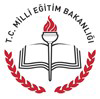 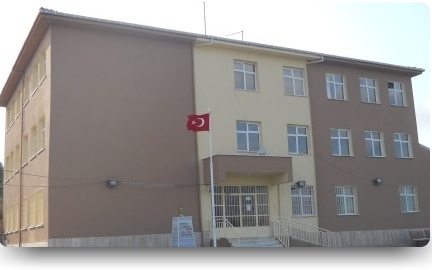 KARGALI İLKOKULU - ORTAOKULU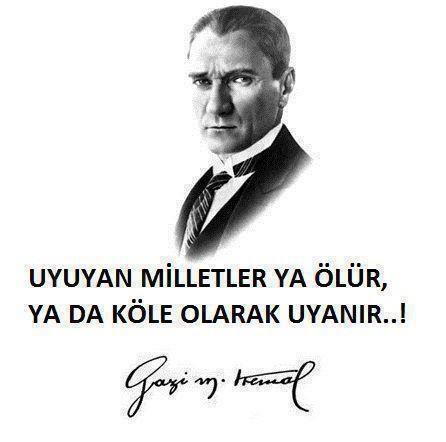 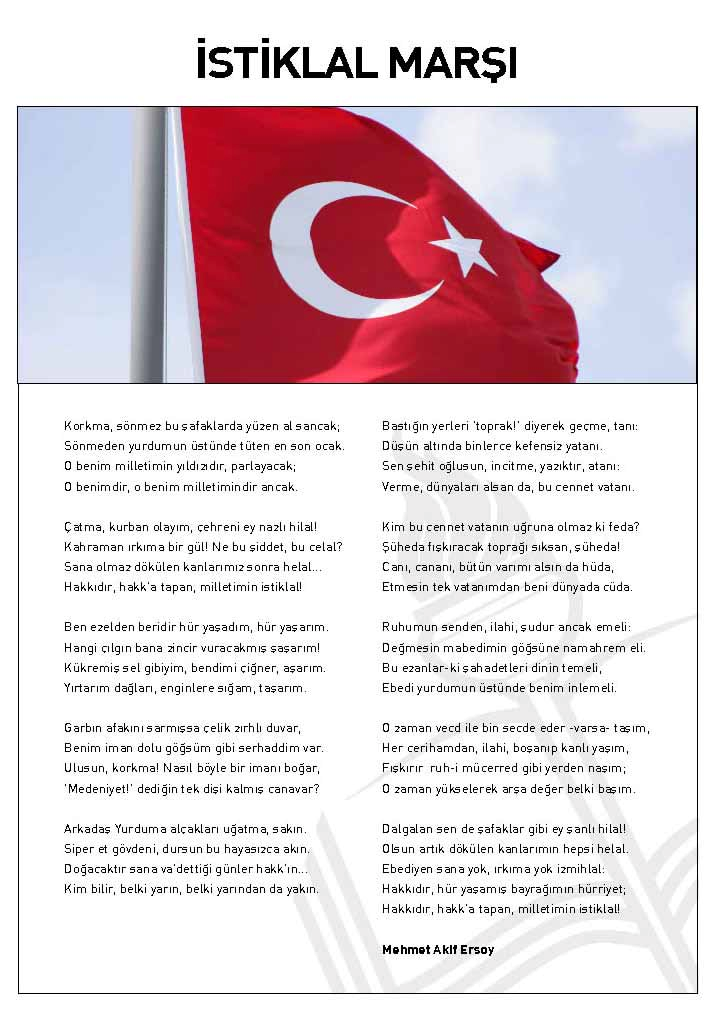 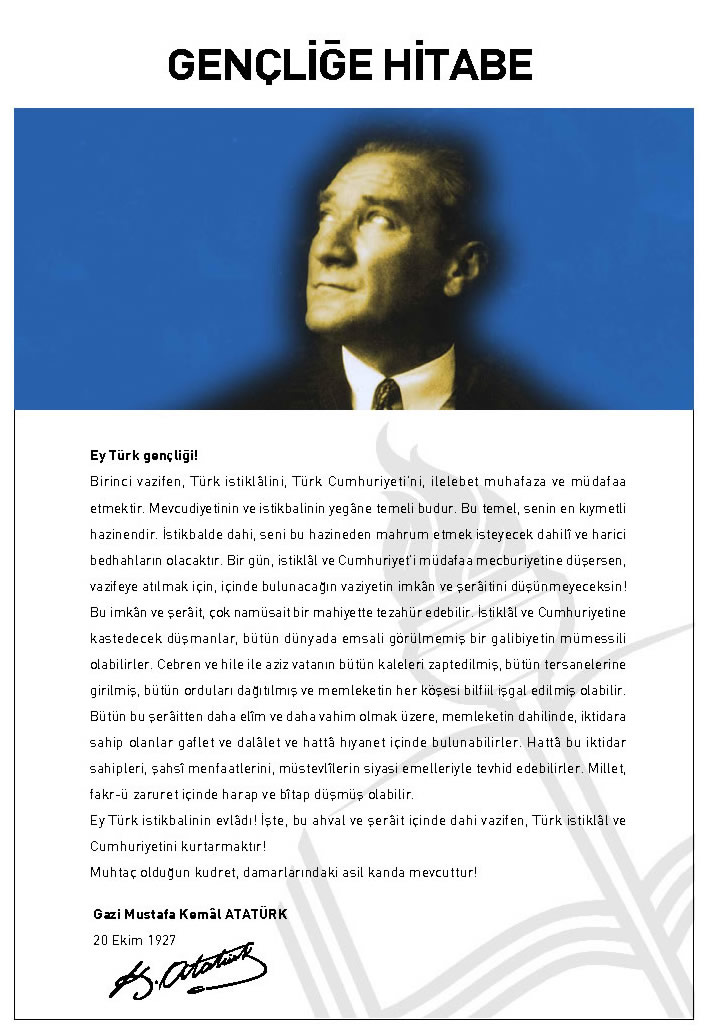 ÖNSÖZBu çalışma artık bizim kurumsallaştığımızı, kurumsallaşmak zorunda olduğumuzu ve kurumsallaşmanın önemli olduğu bir gerçektir. Kuruma yeni gelen müdür, öğretmen veya diğer personeller, kurumun stratejik planını bilirse daha verimli olacak, kurumu tanımış, misyonunu, zayıf ve güçlü yanlarını bilmiş olacaktır. Bütün bunlar kişiye göre yönetim tarzından kurtulup kurumsal hedeflere göre yönetim tarzının oturmasını sağlayacaktır.Kurumsallaşma, her işin amacı, aracı ve zamanının olduğunun bilinmesi yani bu işi ben şu araçla şu amaç için şu zamanda şu hedefe ulaşmak için yapmalıyım demektir. Örneğin öğrenme güçlüğü çeken bir öğrenci çeşitli tanıma sorularıyla tanınmalı, bu tanımadaki amacın öğrencinin öğrenmesindeki belli güçlükleri tanımak ve öğrencinin kendisine, ailesine, devletine yararlı bir birey haline getirmek olduğu işin başında belirlenmelidir.                                                                                                                                       Reşat BİLİR                                                                                                                                         Okul MÜDÜRÜSTRATEJİK PLANIN AMACISTRATEJİK PLANIN KAPSAMIMAÇSTRATEJİK PLANIN YASAL DAYANAKLARISTRATEJİK PLAN ÜST KURULU VE STRATEJİK PLAN EKİBİÇALIŞMA TAKVİMİ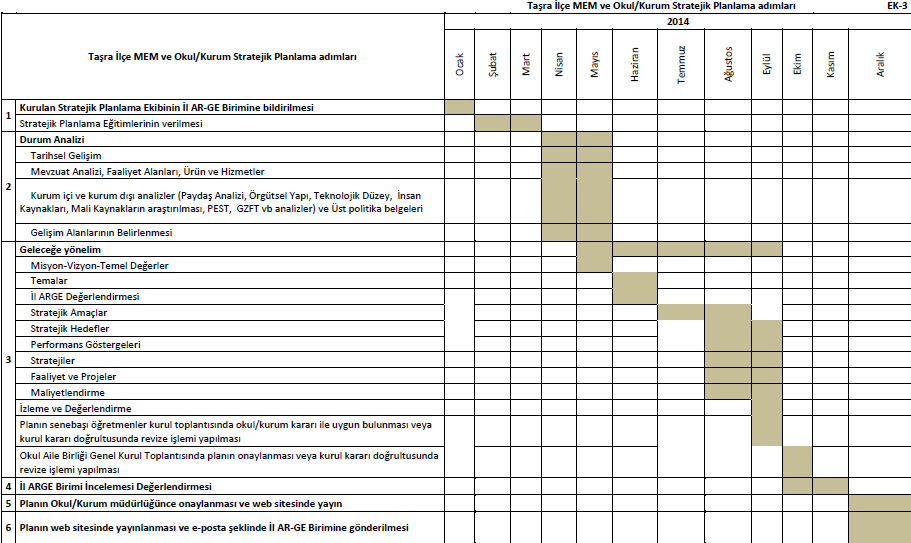 TARİHSEL GELİŞİMKARGALI İLKOKULU-ORTAOKULUMEVZUAT ANALİZİFAALİYET ALANLARI, ÜRÜN VE HİZMETLERKARGALI İLKOKULU-ORTAOKULU FAALİYET ALANLARIKARGALI İLKOKULU ORTAOKULU FAALİYET ALANLARIPAYDAŞ ANALİZİPAYDAŞ ANALİZİ MATRİSİKURUM İÇİ ANALİZÖrgütsel Yapı:Okulda Oluşturulan Komisyon ve Kurullar:İnsan Kaynakları 2014 Yılı Kurumdaki Mevcut Yönetici Sayısı:Kurum Yöneticilerinin Eğitim Durumu:Kurum Yöneticilerinin Yaş İtibari ile dağılımı:İdari Personelin Hizmet Süresine İlişkin Bilgiler:İdari Personelin Katıldığı Hizmet-içi Eğitim Programları:2014  Yılı Kurumdaki Mevcut Öğretmen Sayısı:Öğretmenlerin Yaş İtibari ile Dağılımı:Öğretmenlerin Hizmet Süreleri:2014 Yılı Kurumdaki Mevcut Hizmetli/ Memur Sayısı:Çalışanların Görev Dağılımı:Okul Rehberlik HizmetleriTeknolojik DüzeyOkulun Teknolojik Altyapısı:Okulun Fiziki Altyapısı: Mali KaynaklarOkul Kaynak Tablosu:Okulun Gelir-Gider Tablosu:İstatistiki VerilerKarşılaştırmalı Öğretmen/Öğrenci Durumu (2014)Yerleşim Alanı ve DersliklerÇEVRE ANALİZİ2.6.1.  PEST- E (Politik, Ekonomik, Sosyo-Kültürel, Teknolojik, Ekolojik, Etik)  Analizi2.6.2. Üst Politika Belgeleri GZFT ANALİZİSORUN ALANLARIMİSYONUMUZVİZYONUMUZTEMEL DEĞERLER VE İLKELERİMİZ TEMALARPERFORMANS GÖSTERGELERİ :FAALİYET VE MALİYETLENDİRME :			  PERFORMANS GÖSTERGELERİFAALİYET VE MALİYETLENDİRME PERFORMANS GÖSTERGELERİFAALİYET VE MALİYETLENDİRME                                                                                        TEMA, STRATEJİK AMAÇ VE HEDEFLER TABLOSU		STRATEJİK PLAN MALİYET TABLOSU (2015-2019).4.1.  RAPORLAMAPlan dönemi içerisinde ve her yılın sonunda okulumuz stratejik planı uyarınca yürütülen faaliyetlerimizi, önceden belirttiğimiz performans göstergelerine göre hedef ve gerçekleşme durumu ile varsa meydana gelen sapmaların nedenlerini açıkladığımız, okulumuz hakkında genel ve mali bilgileri içeren izleme ve değerlendirme raporu hazırlanacaktır.KARGALI İLKOKULU-ORTAOKULU FAALİYET İZLEME VE DEĞERLENDİRME RAPORUONAYSTRATEJİK PLAN ÜST KURULU İMZA SİRKÜSÜTCGEBZE KAYMAKAMLIĞIKARGALI İLKOKULU-ORTAOKULUSTRATEJİK PLANI(2015-2019)GEBZE 2015İÇİNDEKİLERSAYFA NOÖNSÖZBÖLÜM: STRATEJİK PLAN HAZIRLIK PROGRAMIAmaçKapsamYasal DayanakÜst Kurul ve Stratejik Plan EkibiÇalışma TakvimiBÖLÜM: DURUM ANALİZİTarihsel GelişimMevzuat Analizi Faaliyet Alanları, Ürün ve HizmetlerPaydaş AnaliziKurum İçi Analiz Örgütsel Yapıİnsan KaynaklarıTeknolojik DüzeyMali Kaynaklarİstatistikî VerilerÇevre Analizi PEST-E Analizi Üst Politika BelgeleriGZFT AnaliziSorun AlanlarıBÖLÜM: GELECEĞE YÖNELİMMisyon Vizyon Temel Değerler ve İlkelerTemalarAmaçlarHedeflerPerformans GöstergeleriFaaliyet/Projeler ve MaliyetlendirmeEylem PlanlarıStratejilerBÖLÜM: İZLEME ve DEĞERLENDİRME Raporlamaİzleme RaporlarıFaaliyet Raporları      EKLERKURUM KİMLİK BİLGİSİKURUM KİMLİK BİLGİSİKurum Adı KARGALI İLKOKULU ORTAOKULUKurum Statüsü Kamu                        ÖzelKurumda Çalışan Personel SayısıYönetici              : 1Öğretmen            : 10Memur                : 0Hizmetli              : 3Öğrenci Sayısı135Öğretim Şekli Normal                  İkiliKURUM İLETİŞİM BİLGİLERİKURUM İLETİŞİM BİLGİLERİKurum Telefonu / FaxTel. : 2627256178Faks :-2627256178Kurum Web Adresihttp://702076@meb.k12.trMail Adresikargaliioo@hotmail.comKurum Adresi Mahalle        : Kargalı Mah. Posta Kodu    :41400 İlçe               : GEBZE İli                 : KOCAELİKurum MüdürüReşat BİLİR                     GSM Tel: 05058270808Kurum Müdür YardımcılarıEsra ÖZDEMİR GSM Tel : 05053160926Bu stratejik plan, okul ile çevre ilişkilerini geliştirmeyi,  okul gelişimini sürekli kılmayı, belirlenen stratejik amaçlarla, ülkemize, çevresine faydalı, kendi ile barışık, düşünen  ve  özgün  üretimlerde   “bende  varım”  diyebilen  nesiller  yetiştirilmesi  amacını taşımaktadır.          Bu stratejik plan, Kargalı İlkokulu-Ortaokulu’nun mevcut durum analizi değerlendirmeleri doğrultusunda, 2015–2019 yıllarında geliştireceği amaç, hedef ve stratejileri kapsamaktadır.SIRA NO                  DAYANAĞIN ADI15018 yılı Kamu Mali Yönetimi ve Kontrol Kanunu2Milli Eğitim Bakanlığı Strateji Geliştirme Başkanlığının 2013/26 Nolu Genelgesi3Milli Eğitim Bakanlığı 2015-2019 Stratejik Plan Hazırlık Programı4Yüksek Planlama Kurulu Kararları510. Kalkınma Planı (2014-2018)STRATEJİK PLAN ÜST KURULUSTRATEJİK PLAN ÜST KURULUSTRATEJİK PLAN ÜST KURULUSIRA NOADI SOYADI                      GÖREVİ1REŞAT BİLİROKUL MÜDÜR 2SELAHATTİN KOÇELİOKUL AİLE BİRLİĞİ BAŞKANI3HALİL GÜKOKUL AİLE BİRLİĞİ YÖN. KURULU ÜYESİ4KAMİL ŞİMŞİROKUL AİLE BİRLİĞİ YÖN. KURULU ÜYESİSTRATEJİK PLANLAMA EKİBİSTRATEJİK PLANLAMA EKİBİSTRATEJİK PLANLAMA EKİBİSTRATEJİK PLANLAMA EKİBİSIRA NOSIRA NOADI SOYADI                      GÖREVİ1REŞAT BİLİRREŞAT BİLİR OKUL MÜDÜR 2SELAHATTİN KOÇELİSELAHATTİN KOÇELİOKUL AİLE BİRLİĞİ BAŞKANI3HALİL GÜKHALİL GÜKOKUL AİLE BİRLİĞİ YÖN. KURULU ÜYESİ4KAMİL ŞİMŞİRKAMİL ŞİMŞİROKUL AİLE BİRLİĞİ YÖN. KURULU ÜYESİ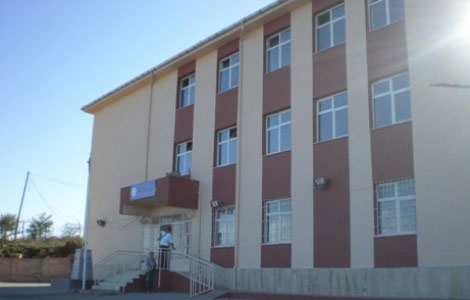 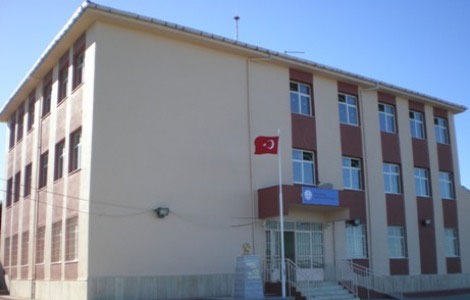     KANUN    KANUN    KANUN    KANUNTarihSayıNoAdı23/07/196512056657Devlet Memurları Kanunu24/10/2003252694982Bilgi Edinme Hakkı KanunuYÖNETMELİKYÖNETMELİKYÖNETMELİKYayımlandığı Resmi Gazete/Tebliğler DergisiYayımlandığı Resmi Gazete/Tebliğler DergisiAdıTarihSayıAdı12/10/201328793 Milli Eğitim Bakanlığı Personelinin Görevde Yükselme, Unvan Değişikliği ve Yer Değiştirme Suretiyle Atanması Hakkında YönetmelikYÖNERGEYÖNERGEYÖNERGEYayınYayınAdıTarihSayıAdı25/10/20133087071 Milli Eğitim Bakanlığı Ortaöğretim Kurumlarına Geçiş YönergesiA-FAALİYET ALANI:EĞİTİMB-FAALİYET ALANI:YÖNETİM İŞLERİHizmet–1 Rehberlik HizmetleriÖğrenci rehberlik hizmetleri   Öğretmen rehberlik hizmetleri  Veli rehberlik hizmetleri   Hizmet–1Öğrenci işleri hizmetiÖğrenci kayıt, kabul ve devam işleriÖğrenci başarısının değerlendirilmesiSınav işleriSınıf geçme işleriRehberlikÖğrenci davranışlarının değerlendirilmesiÖğrenim belgesi düzenleme işleri Hizmet–2 Sosyal-Kültürel EtkinliklerÖğrenci sağlığı ve güvenliği eğitimleriKulüp çalışmalarıOkul-Çevre ilişkileriToplum hizmetleriHizmet–2Öğretmen işleri hizmetiDerece terfi    Hizmet içi eğitim     Özlük haklarıC-FAALİYET ALANI: ÖĞRETİMC-FAALİYET ALANI: ÖĞRETİMHizmet–1Müfredatın işlenmesiHizmet–1Müfredatın işlenmesiSIRA
NOFAALİYETLERFAALİYETLERİN DAYANDIĞI MEVZUATAYRILAN MALİ KAYNAKMEVCUT
İNSAN KAYNAĞIDEĞERLENDİRME1EĞİTİMİlköğretim KurumlarıYönetmeliği
Yetersiz
YeterliGüçlendirilmeli2YÖNETİMİlköğretim KurumlarıYönetmeliğiDevlet Memurları Kanunu
Yetersiz
YeterliAynı Kalmalı3ÖĞRETİMİlköğretim KurumlarıYönetmeliği
Yetersiz
YeterliGüçlendirilmeli4İÇ PAYDAŞLARDIŞ PAYDAŞLAROkul YönetimiKaymakamlıkÖğretmenlerİlçe Milli Eğitim MüdürlüğüÖğrencilerMuhtarOkul Aile BirliğiMezunlarVelilerDiğer Eğitim KurumlarıPAYDAŞLARİÇ PAYDAŞDIŞ PAYDAŞHİZMET ALANNEDEN PAYDAŞPaydaşın Kurum Faaliyetlerini Etkileme DerecesiPaydaşın Taleplerine Verilen ÖnemPaydaşın Taleplerine Verilen ÖnemSonuçPAYDAŞLARİÇ PAYDAŞDIŞ PAYDAŞHİZMET ALANNEDEN PAYDAŞTam  5" "Çok  4", "Orta  3", "Az  2", "Hiç  1"Tam  5" "Çok  4", "Orta  3", "Az  2", "Hiç  1"Tam  5" "Çok  4", "Orta  3", "Az  2", "Hiç  1"SonuçPAYDAŞLARİÇ PAYDAŞDIŞ PAYDAŞHİZMET ALANNEDEN PAYDAŞ1,2,3 İzle
4,5 Bilgilendir1,2,3 İzle
4,5 Bilgilendir1,2,3 Gözet4,5 Birlikte Çalış Sonuçİlçe Milli Eğitim Müdürlüğü XAmaçlarımıza Ulaşmada Destek İçin İş birliği İçinde Olmamız Gereken Kurum 555Bilgilendir, Birlikte çalış Veliler XXDoğrudan ve Dolaylı Hizmet Alan 444Bilgilendir, Birlikte çalışOkul Aile Birliği XXAmaçlarımıza Ulaşmada Destek İçin İş birliği İçinde Olmamız Gereken Kurum555Bilgilendir, Birlikte çalış Öğrenciler XXVaroluş sebebimiz 555Bilgilendir, Birlikte Çalış Mahalle Muhtarı XXAmaçlarımıza Ulaşmada Destek İçin İş birliği İçinde Olmamız Gereken Kurum112İzle, Gözet Diğer Eğitim Kurumları XXAmaçlarımıza Ulaşmada Destek İçin İş birliği İçinde Olmamız Gereken Kurum224İzle, Birlikte Çalış Kurul/Komisyon AdıGörevleriZümre Öğretmenler KuruluEğitim-öğretimin eşgüdüm içinde yürütülmesi, eğitim-öğretim süresinde karşılaşılan güçlükler vb. ile ilgili görüş alışverişinde bulunmakOkul Sütü KomisyonuOkula dağıtılan sütleri teslim almak, düzenli bir şekilde dağıtımını yapmak, tutanakları vb. hazırlamak.Okul-Aile Birliği KuruluEğitim-öğretimi geliştirici faaliyetleri desteklemek Okul ve veliler ile iletişimi sağlamak. Okul adına alınan kararlarda velileri temsil etmek. vs.Sıra
NoGöreviErkekKadınToplam1Okul Müdürü1012Müdür Yrd.011Eğitim Düzeyi2014 Yılı İtibari İle2014 Yılı İtibari İleEğitim DüzeyiKişi Sayısı%ÖnLisans00Lisans1100Yüksek Lisans00Yaş Düzeyleri2014 Yılı İtibari İle2014 Yılı İtibari İleYaş DüzeyleriKişi Sayısı%20-300030-400040+...1100Hizmet SüreleriKişi Sayısı1-3 Yıl04-6 Yıl17-10 Yıl011-15 Yıl016+……üzeri1Adı ve SoyadıGöreviKatıldığı Çalışmanın Adı Reşat BİLİR Okul MÜDÜRÜ.            .Esra ÖZDEMİRMüdür YARDIMCISISıra
NoBranşıErkekKadınToplam1Sınıf Öğretmeni2352Branş Öğretmeni246TOPLAMTOPLAM4711Yaş DüzeyleriKişi Sayısı20-30930-40140+...1Hizmet SüreleriKişi Sayısı 1-3 Yıl54-6 Yıl57-10 Yıl011-15 Yıl016+…….üzeri1Sıra 
NoGöreviErkekKadınEğitim DurumuHizmet YılıToplam1 Memur000002Hizmetli100013Sözleşmeli İşçi000004Sigortalı İşçi00000S.NOUNVANGÖREVLERİ1Okul Müdürü   Okul müdürü; Ders okutmakKanun, tüzük, yönetmelik, yönerge, program ve emirlere uygun olarak görevlerini yürütmeye,Okulu düzene koyarDenetler.Okulun amaçlarına uygun olarak yönetilmesinden, değerlendirilmesinden ve geliştirmesinden sorumludur.Okul müdürü, görev tanımında belirtilen diğer görevleri de yapar.2Öğretmenlerİlköğretim okullarında dersler sınıf veya branş öğretmenleri tarafından okutulur.Öğretmenler, kendilerine verilen sınıfın veya şubenin derslerini, programda belirtilen esaslara göre plânlamak, okutmak, bunlarla ilgili uygulama ve deneyleri yapmak, ders dışında okulun eğitim-öğretim ve yönetim işlerine etkin bir biçimde katılmak ve bu konularda kanun, yönetmelik ve emirlerde belirtilen görevleri yerine getirmekle yükümlüdürler.Sınıf öğretmenleri, okuttukları sınıfı bir üst sınıfta da okuturlar. İlköğretim okullarının 4 üncü ve 5 inci sınıflarında özel bilgi, beceri ve yetenek isteyen; beden eğitimi, müzik, görsel sanatlar, din kültürü ve ahlâk bilgisi, yabancı dil ve bilgisayar dersleri branş öğretmenlerince okutulur. Derslerini branş öğretmeni okutan sınıf öğretmeni, bu ders saatlerinde yönetimce verilen eğitim-öğretim görevlerini yapar.Okulun bina ve tesisleri ile öğrenci mevcudu, yatılı-gündüzlü, normal veya ikili öğretim gibi durumları göz önünde bulundurularak okul müdürlüğünce düzenlenen nöbet çizelgesine göre öğretmenlerin, normal öğretim yapan okullarda gün süresince, ikili öğretim yapan okullarda ise kendi devresinde nöbet tutmaları sağlanır. Yönetici ve öğretmenler; Resmî Gazete, Tebliğler Dergisi, genelge ve duyurulardan elektronik ortamda yayımlananları Bakanlığın web sayfasından takip eder.Elektronik ortamda yayımlanmayanları ise okur, ilgili yeri imzalar ve uygularlar.9.  Öğretmenler dersleri ile ilgili araç-gereç, laboratuar ve işliklerdeki eşyayı, okul kütüphanesindeki kitapları korur ve iyi kullanılmasını sağlarlar.Mevcut KapasiteMevcut KapasiteMevcut KapasiteMevcut KapasiteMevcut Kapasite Kullanımı ve PerformansMevcut Kapasite Kullanımı ve PerformansMevcut Kapasite Kullanımı ve PerformansMevcut Kapasite Kullanımı ve PerformansMevcut Kapasite Kullanımı ve PerformansMevcut Kapasite Kullanımı ve PerformansPsikolojik Danışman Norm SayısıGörev Yapan Psikolojik Danışman Sayısıİhtiyaç Duyulan Psikolojik Danışman SayısıGörüşme Odası SayısıDanışmanlık Hizmeti AlanDanışmanlık Hizmeti AlanDanışmanlık Hizmeti AlanRehberlik Hizmetleri İle İlgili Düzenlenen Eğitim/Paylaşım Toplantısı Vb. Faaliyet SayısıRehberlik Hizmetleri İle İlgili Düzenlenen Eğitim/Paylaşım Toplantısı Vb. Faaliyet SayısıRehberlik Hizmetleri İle İlgili Düzenlenen Eğitim/Paylaşım Toplantısı Vb. Faaliyet SayısıPsikolojik Danışman Norm SayısıGörev Yapan Psikolojik Danışman Sayısıİhtiyaç Duyulan Psikolojik Danışman SayısıGörüşme Odası SayısıÖğrenci SayısıÖğretmen SayısıVeli SayısıÖğretmenlere YönelikÖğrencilere YönelikVelilere Yönelik0000000000Araç-Gereçler201220132014İhtiyaçBilgisayar18181820Yazıcı2332Tarayıcı2110Tepegöz0000Projeksiyon3468İnternet bağlantısı1110Fen Laboratuvarı0000Bilgisayar Lab.1111Fotoğraf makinesi0000Kamera 0000Okul/kurumun İnternet sitesi1110Personel/e-mail adresi oranı%100%100%1000Fotokopi makinesi1110Fiziki MekânVarYokAdediİhtiyaçÖğretmen Çalışma OdasıX0Ekipman OdasıX0Kütüphane10Rehberlik ServisiX0Resim OdasıX0Müzik OdasıX0Çok Amaçlı Salon10Ev Ekonomisi OdasıX0İş ve Teknik AtölyesiX0Bilgisayar laboratuvarı10Yemekhane10Spor SalonuX0OtoparkX0Spor Alanları10KantinX0Fen Bilgisi Laboratuvarı X0AtölyelerX0Bölümlere Ait DepoX0Bölüm LaboratuvarlarıX0Bölüm Yönetici OdalarıX0Bölüm Öğrt. OdasıX0Teknisyen OdasıX0Bölüm DersliğiX0Arşiv X0………… Kaynaklar201420152016201720182019Genel Bütçe 000000Okul aile Birliği 5399709300Kira Gelirleri 000000Döner Sermaye 000000Vakıf ve Dernekler 000000Dış Kaynak/Projeler 000000Diğer …….. TOPLAM 539970930000YILLAR201320132014201420152015HARCAMA KALEMLERİGELİRGİDERGELİRGİDERGELİRGİDERTemizlik615005399070930Küçük onarım615005399070930Bilgisayar harcamaları615005399070930Büro malz. harcamaları6150539970930Telefon615005399070930Yemek615005399070930Sosyal faaliyetler615005399070930Kırtasiye615005399070930Vergi harç vs615005399070930 …………..615053997093GENEL363730295412ÖĞRETMENÖĞRENCİÖĞRENCİÖĞRENCİOKULToplam öğretmen sayısıÖğrenci sayısıÖğrenci sayısıToplam öğrenci sayısıÖğretmen başına düşen öğrenci sayısıToplam öğretmen sayısıKızErkekToplam öğrenci sayısıÖğretmen başına düşen öğrenci sayısı10828616816,8                                                  Öğrenci Sayısına İlişkin Bilgiler                                                  Öğrenci Sayısına İlişkin Bilgiler                                                  Öğrenci Sayısına İlişkin Bilgiler                                                  Öğrenci Sayısına İlişkin Bilgiler                                                  Öğrenci Sayısına İlişkin Bilgiler                                                  Öğrenci Sayısına İlişkin Bilgiler                                                  Öğrenci Sayısına İlişkin Bilgiler201320132014201420152015KızErkekKızErkekKızErkek Öğrenci Sayısı828680786768 Toplam Öğrenci Sayısı168168158158135135Yıllara Göre Ortalama Sınıf MevcutlarıYıllara Göre Ortalama Sınıf MevcutlarıYıllara Göre Ortalama Sınıf MevcutlarıYıllara Göre Öğretmen Başına Düşen Öğrenci SayısıYıllara Göre Öğretmen Başına Düşen Öğrenci SayısıYıllara Göre Öğretmen Başına Düşen Öğrenci Sayısı201320142015201320142015161613211813Sınıf Tekrarı Yapan Öğrenci SayısıSınıf Tekrarı Yapan Öğrenci SayısıSınıf Tekrarı Yapan Öğrenci SayısıÖğretim YılıToplam Öğrenci SayısıSınıf Tekrarı Yapan Öğrenci Sayısı2011-2012002012-2013002013-201400YerleşimYerleşimYerleşimToplam Alan (m2)Bina Alanı (m2)Bahçe alanı (m2)12250 25012000Sosyal AlanlarSosyal AlanlarSosyal AlanlarTesisin adıKapasitesi (Kişi Sayısı)AlanıKantinXXYemekhaneXXToplantı Salonu150100Konferans SalonuXXSeminer SalonuXXSpor TesisleriSpor TesisleriSpor TesisleriTesisin adıKapasitesi (Kişi Sayısı)Alanı Basketbol Alanı10X Futbol Sahası12X Kapalı Spor Salonu00DiğerPolitik ve yasal etmenlerEkonomik çevre değişkenleri      Okulumuz, Milli Eğitim Bakanlığı politikaları ve Milli Eğitim Bakanlığı 2011–2014 stratejik planlama faaliyetleri ışığında eğitim-öğretim faaliyetlerine devam etmektedir. Öğrencilerini eğitimin merkezine koyan bir yaklaşım sergileyen okulumuz, öğrencilerin yeniliklere açık ve yeniliklerden haberdar, gelişim odaklı olmasını sağlayıcı, önleyici çalışmalarla, risklerden koruyucu politikalar uygulayarak yasal sorumluluklarını en iyi şekilde yerine getirmek için çalışmaktadır.      Okulumuzun bulunduğu çevre sürekli göç veren bir bölge olduğu için, genel bağlamda ailelerimizin sosyoekonomik düzeyleri düşük seviyelerdedir. Bu açıdan bakıldığı zaman, ailelerin okulun maddi kaynaklarına çok fazla katkısı olmamaktadır. Belli dönemlerde okul bünyesinde okul-aile işbirliği ile çalışmaları düzenlenmekte, buradan elde edilen gelirlerle okulumuzun eksikleri giderilmeye çalışılmaktadır.Sosyal-kültürel çevre değişkenleriTeknolojik çevre değişkenleri      Okulumuzun bulunduğu çevredeki hızlı yoğun göç olgusu, bireylerin uyum problemlerini de beraberinde getirmektedir.       Köy hayatından şehir hayatına geçiş çocukları sosyal yönden olumsuz etkilediği gibi küçük köy okulundan büyük okula geçiş de  eğitim konsantrasyonunu bozmaktadır.      Günümüzde hemen hemen her evde bir  bilgisayar vardır. Ancak bu durum kırsal kesimlerde daha azdır. Bizim de okulumuzun bulunduğu köyün sürekli göç vermesi, köyümüzün ekonomik düzeyini ortaya koymaktadır. Bu durum öğrencilerimizin teknolojiyi tanıma ve kullanma açısından yetersiz kalmalarına neden olmaktadır.Ekolojik ve doğal çevre değişkenleriEtik ve ahlaksal değişkenler       Köyümüzün bir orman köyü olmasıöğrencilerimizin doğayı daha yakından tanıması açısından etkisi büyüktür. Bununla birlikte çocukların, gelişimlerinde olumsuz sonuçlara neden olan GDO’lu besinler yerine tamamen doğal ürün tüketmeleri köy hayatının en önemli yararı denilebilir.       Değişik kültürlerin buluşma noktası olan şehirlerin, buralarda yaşayan birçok  gencin örf, adet ve kültüründen habersiz yetişmesine sebep olduğu bir gerçektir. Bu durumu asgariye indirmek için aileye ve eğitim camiasına büyük bir vazife düşmektedir. Bu nedenle milli ve manevi kültürünü evrensel değerler içinde koruyup geliştiren bireyler yetiştirmek bizim asli görevimizidir. Öğrencilerimizin kendi öz kültürünü tanıyıp bunu karakterine yansıtarak yaşaması ve gelecek nesillere aktarması hepimizin ortak gayesidir.SIRA NO                     REFERANS KAYNAĞININ ADI110. Kalkınma Planı 2TÜBİTAK Vizyon 2023 Eğitim ve İnsan Kaynakları Sonuç Raporu ve Strateji Belgesi35018 yılı Kamu Mali Yönetimi ve Kontrol Kanunu4Kamu İdarelerinde Stratejik Planlamaya İlişkin Usul ve Esaslar Hakkında Yönetmelik5Devlet Planlama Teşkilatı Kamu İdareleri İçin Stratejik Planlama Kılavuzu (2006)6Milli Eğitim Bakanlığı 2015-2019 Stratejik Plan Hazırlık Programı7Milli Eğitim Bakanlığı Stratejik Plan Durum Analizi Raporu861. Hükümet Programı961. Hükümet Eylem Planı10Milli Eğitim Bakanlığı Strateji Geliştirme Başkanlığının 2013/26 Nolu Genelgesi111213Güçlü YönlerZayıf YönlerOkul vizyonunun ve misyonunun belirlenmiş olması.Genç ve istekli öğretim kadrosunun olmasıKurum içi iletişim kanallarının açık olmasıKendini geliştiren, gelişime açık ve teknolojiyi kullanan öğretmenin  olmasıKurum kültürünün oluşturulmuş olmasıSınıf mevcutlarının uygun olması.Ana sınıfınının olmaması.Okulun gelirinin olmaması.Yardımcı personel olmaması.Velilerin okul ile iletişiminin az olması.Velilerin yapılan toplantılara katılımının azlığıÖğrencilerin, eğitim-öğretim ile ilgili ihtiyaçlarını karşılayabilecekleri alanlara uzak olmasıSosyal kültürel faaliyetlerin az olması	FırsatlarTehditlerUydu NET  bağlantısının olmasıOkulun şehir gürültüsünden uzak bir yerleşkede bulunmasıFiziki alanların geliştirmeye açık olmasıDiğer okul ve kurumlarla iletişimin güçlü olmasıKöyün ulaşım sıkıntısının olmamasıVelilerin ekonomik durumunun düşük olmasıKöyün göç vermesi.İçme suyu sıkıntısının olmasıVelilerin kendi başına iş yapamayan öğrenci yetiştirmeleri.TEMEL SORUN ALANLARITEMEL SORUN ALANLARIOKUL FİZİKSEL DURUMUEğitim-öğretimde araç-gereç eksikliğinin olması.Okulun dış görünüşü ( duvarların boyanması, bahçe düzeni vb.) eksikliğinin olması.EĞİTİM-ÖĞRETİM SORUNLARIÖğrencilerin anasınıfı eğitimi almadan okula başlamaları.Öğrencilerin, eğitim-öğretim ile ilgili ihtiyaçlarını karşılayabilecekleri alanlara uzak olması. Sosyal kültürel faaliyetlerin az olmasıPAYDAŞ SORUNLARIVelilerin ekonomik durumunun düşük olmasıVelilerin kendi başına iş yapamayan öğrenci yetiştirmeleri.Velilerin yapılan toplantılara katılımının azlığı. Velilerin okul ile iletişiminin az olması.Okulun gelirinin olmamasıTEMA-1 FİZİKSEL DURUMSAM1PERFORMANS GÖSTERGELERİPERFORMANS HEDEFLERİPERFORMANS HEDEFLERİPERFORMANS HEDEFLERİPERFORMANS HEDEFLERİPERFORMANS HEDEFLERİPERFORMANS HEDEFLERİPERFORMANS HEDEFLERİPERFORMANS HEDEFLERİPERFORMANS HEDEFLERİSAM1PERFORMANS GÖSTERGELERİÖnceki YıllarÖnceki YıllarCari YılSonraki Yıl HedefleriSonraki Yıl HedefleriSonraki Yıl HedefleriSonraki Yıl HedefleriSonraki Yıl HedefleriSP Dönemi HedefiSH1PERFORMANS GÖSTERGELERİ20122013201420152016201720182019SP Dönemi HedefiPG1.1.1Okulda yapılan düzenleme çalışmaları s.233PG1.1.2Sınıfa alınan demirbaş sayısı123PG1.1.3Koridor için alınan demirbaş  sayısı002FAALİYET VEYA PROJELERSorumlu
 Birim/Şube/KişiBaşlama veBitiş TarihiMALİYETMALİYETMALİYETMALİYETMALİYETMALİYETFAALİYET VEYA PROJELERSorumlu
 Birim/Şube/KişiBaşlama veBitiş Tarihi2015(TL)2016(TL)2017(TL)2018(TL)2019(TL)Toplam(TL)Okul çevre düzenlemesi ç.REŞAT BİLİROcak 2015-Ocak20166005006007506003050Sınıfın yeniden düzenlenmesi ç.REŞAT BİLİROcak 2015-Ocak2016100100100100100500Koridorun yeniden düzenlenmesi ç.REŞAT BİLİROcak 2015-Ocak201610050505050300TEMA-2 EĞİTİM-ÖĞRETİMSAM2PERFORMANS GÖSTERGELERİPERFORMANS HEDEFLERİPERFORMANS HEDEFLERİPERFORMANS HEDEFLERİPERFORMANS HEDEFLERİPERFORMANS HEDEFLERİPERFORMANS HEDEFLERİPERFORMANS HEDEFLERİPERFORMANS HEDEFLERİPERFORMANS HEDEFLERİSAM2PERFORMANS GÖSTERGELERİÖnceki YıllarÖnceki YıllarCari YılSonraki Yıl HedefleriSonraki Yıl HedefleriSonraki Yıl HedefleriSonraki Yıl HedefleriSonraki Yıl HedefleriSP Dönemi HedefiSH2PERFORMANS GÖSTERGELERİ20122013201420152016201720182019SP Dönemi HedefiPG2.2.1Yıl içinde başarısında artış gözlemlenen öğrenci sayısı35425048PG2.2.2Ders başına hazırlanan ortalama materyal sayısı810113PG2.2.3Yıl içinde okula verilen eğitim-öğretim malzemesi sayısı1224FAALİYET VEYA PROJELERSorumlu
 Birim/Şube/KişiBaşlama veBitiş TarihiMALİYETMALİYETMALİYETMALİYETMALİYETMALİYETFAALİYET VEYA PROJELERSorumlu
 Birim/Şube/KişiBaşlama veBitiş Tarihi2015(TL)2016(TL)2017(TL)2018(TL)2019(TL)Toplam(TL)Başarı sağlayan öğrencilerini ödüllendirilmesi Reşat BİLİROcak 2015-Ocak2016100100100100100500Eğitim-öğretime araç-gereç teminiReşat BİLİROcak 2015-Ocak20165002502502502501500Ders konularını somutlaştırıcı materyal zenginliğiReşat BİLİROcak 2015-Ocak20162002002002002001000TEMA-3 PAYDAŞ İLİŞKİLERİSAM3PERFORMANS GÖSTERGELERİPERFORMANS HEDEFLERİPERFORMANS HEDEFLERİPERFORMANS HEDEFLERİPERFORMANS HEDEFLERİPERFORMANS HEDEFLERİPERFORMANS HEDEFLERİPERFORMANS HEDEFLERİPERFORMANS HEDEFLERİPERFORMANS HEDEFLERİSAM3PERFORMANS GÖSTERGELERİÖnceki YıllarÖnceki YıllarCari YılSonraki Yıl HedefleriSonraki Yıl HedefleriSonraki Yıl HedefleriSonraki Yıl HedefleriSonraki Yıl HedefleriSP Dönemi HedefiSH3PERFORMANS GÖSTERGELERİ20122013201420152016201720182019SP Dönemi HedefiPG3.3.1Yıl içinde yapılan toplantı sayısı3445PG3.3.2Okulla iletişimi artan veli sayısı5586PG3.3.3Veli etkisiyle başarısı artan öğrenci sayısı5678PG3.3.4Yıl içinde yapılan veli ziyaretleri sayısı16161812FAALİYET VEYA PROJELERSorumlu
 Birim/Şube/KişiBaşlama veBitiş TarihiMALİYETMALİYETMALİYETMALİYETMALİYETMALİYETFAALİYET VEYA PROJELERSorumlu
 Birim/Şube/KişiBaşlama veBitiş Tarihi2015(TL)2016(TL)2017(TL)2018(TL)2019(TL)Toplam(TL)Veli eğitim çalışmalarıREŞAT BİLİROcak 2015-Ocak2016------Veli ziyaretleri çalışmasıREŞAT BİLİROcak 2015-Ocak2016------TEMASTRATEJİK AMAÇSTRATEJİK HEDEFLERFİZİKSEL DURUMKaliteli bir eğitim öğretim ortamı için okulun fiziki yapısını düzenlemek.Okulun dış görünüşü ( duvarların boyanması, bahçe düzeni vb.) eksikliklerini gidermek.FİZİKSEL DURUMKaliteli bir eğitim öğretim ortamı için okulun fiziki yapısını düzenlemek.Sınıfı eğitim-öğretime uygun bir şekilde yeniden düzenlemek.FİZİKSEL DURUMKaliteli bir eğitim öğretim ortamı için okulun fiziki yapısını düzenlemek.Koridoru yeniden düzenlemek.TEMASTRATEJİK AMAÇSTRATEJİK HEDEFLEREĞİTİMÖĞRETİMÖğrencilerin başarı seviyesini yükseltmek ve okulun araç- gereç eksiğini gidermek.Öğrencilerin hazır bulunuşluk seviyelerini yükseltmek.EĞİTİMÖĞRETİMÖğrencilerin başarı seviyesini yükseltmek ve okulun araç- gereç eksiğini gidermek.Bağımsız iş yapabilen öğrenciler yetiştirmek.EĞİTİMÖĞRETİMÖğrencilerin başarı seviyesini yükseltmek ve okulun araç- gereç eksiğini gidermek.Öğrencilerin derslere etkin katılımını sağlamak.EĞİTİMÖĞRETİMÖğrencilerin başarı seviyesini yükseltmek ve okulun araç- gereç eksiğini gidermek.Eksik eğitim malzemeleri konusunda İlçe Milli Eğitimi Müdürlüğünü bilgilendirmekEĞİTİMÖĞRETİMÖğrencilerin başarı seviyesini yükseltmek ve okulun araç- gereç eksiğini gidermek.Ders konularını somutlaştırıcı materyal hazırlamak.TEMASTRATEJİK AMAÇSTRATEJİK HEDEFLERPAYDAŞ İLİŞKİLERİOkul -veli ilişkisini geliştirerek velilerin okul ve öğrencilere katkısını arttırmak.Velilerle sık sık toplantılar yapmak.PAYDAŞ İLİŞKİLERİOkul -veli ilişkisini geliştirerek velilerin okul ve öğrencilere katkısını arttırmak.Velilerin öğrencilere yararlı olabileceği yolları göstermek.PAYDAŞ İLİŞKİLERİOkul -veli ilişkisini geliştirerek velilerin okul ve öğrencilere katkısını arttırmak.Okulun ihtiyaçları konusunda velilerin ilgisini artırmak.PAYDAŞ İLİŞKİLERİOkul -veli ilişkisini geliştirerek velilerin okul ve öğrencilere katkısını arttırmak.Ev ziyaretleri yapmak.TEMALARSTRTAEJİK AMAÇLAR – HEDEFLERMALİYETİ(TL)FİZİKSEL DURUMKaliteli bir eğitim öğretim ortamı için okulun fiziki yapısını düzenlemek.1800FİZİKSEL DURUMOkulun dış görünüşü ( duvarların boyanması, bahçe düzeni vb.) eksikliklerini gidermek.1000FİZİKSEL DURUMSınıfı eğitim-öğretime uygun bir şekilde yeniden düzenlemek.500FİZİKSEL DURUMKoridoru yeniden düzenlemek.300EĞİTİMÖĞRETİMÖğrencilerin başarı seviyesini yükseltmek ve okulun araç- gereç eksiğini gidermek.1500EĞİTİMÖĞRETİMÖğrencilerin hazır bulunuşluk seviyelerini yükseltmek.100EĞİTİMÖĞRETİMBağımsız iş yapabilen öğrenciler yetiştirmek.100EĞİTİMÖĞRETİMÖğrencilerin derslere etkin katılımını sağlamak.100EĞİTİMÖĞRETİMEksik eğitim malzemeleri konusunda İlçe Milli Eğitimi Müdürlüğünü bilgilendirmek(Alınan Malzeme Fiyatı)1000EĞİTİMÖĞRETİMDers konularını somutlaştırıcı materyal hazırlamak.200PAYDAŞİLİŞKİLERİOkul -veli ilişkisini geliştirerek velilerin okul ve öğrencilere katkısını arttırmak.PAYDAŞİLİŞKİLERİVelilerle sık sık toplantılar yapmak.0PAYDAŞİLİŞKİLERİVelilerin öğrencilere yararlı olabileceği yolları göstermek.0PAYDAŞİLİŞKİLERİOkulun ihtiyaçları konusunda velilerin ilgisini artırmak.0PAYDAŞİLİŞKİLERİEv ziyaretleri yapmak.0TOPLAM MALİYETTOPLAM MALİYET3300TEMAStratejik Amaç 1:………Stratejik Hedef 1.1:Faaliyet/ProjelerİzlemeİzlemeİzlemeİzlemeİzlemeİzlemeDeğerlendirmeDeğerlendirmeFaaliyet/ProjelerFaaliyetin Başlama ve Bitiş TarihiFaaliyetten Sorumlu Kurum/Birim/KişiMaliyetiÖlçme yöntemi ve raporlama süresiPerformans GöstergeleriFaaliyetin durumuTamamlan-mama nedeniÖneriler(..) Tamamlandı(..)Devam Ediyor(..) İptal EdildiSTRATEJİK PLAN ÜST KURULUSTRATEJİK PLAN ÜST KURULUSTRATEJİK PLAN ÜST KURULUSTRATEJİK PLAN ÜST KURULUSIRA NOADI SOYADIGÖREVİİMZA1Reşat BİLİRMÜDÜR YETK. ÖĞR.2Selahattin KOÇELİOKUL AİLE BİRLİĞİ BAŞKANI3Kamil ŞİMŞİROKUL AİLE BİRLİĞİ YÖNETİM KURULU ÜYESİ456